Enjoy Staffordshire Tourism & Good Food Awards 2022/23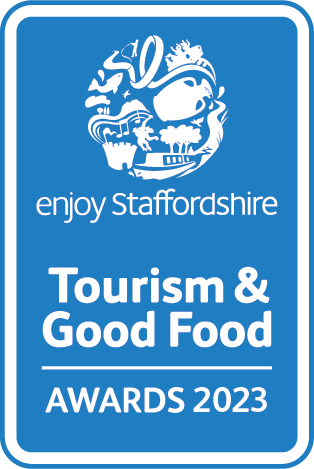 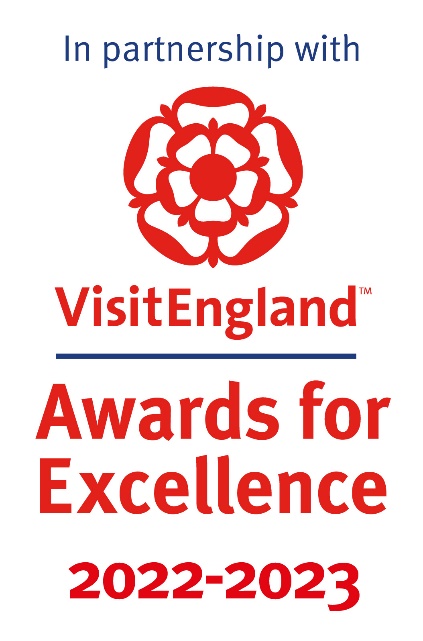 Experience of the YearRecognises providers of truly memorable and immersive activities for visitors to participate in. This sample application form is for information only and all applications must be made via the online application system.https://visitengland-chapters.secure-platform.com/a/organizations/STA/homeEligibility criteria• Directly involved in tourism, making a contribution to the visitor economy with a significant proportion of business generated by people visiting from outside the local area• Any visitor experience that requires participation in an activity • The experience may involve a host/teacher/instructor/guide or may be undertaken independently• Likely to be immersive and interactive• Typically experiences will be learning, adventure or relaxation based• Likely to fall under one of these themes:Wellness and well-being (e.g. spa)Sporting and active (e.g. caving)Environment (e.g. beach cleaning, dry stone walling)Arts & culture (e.g. guided tours, pottery making)Culinary (e.g. cookery courses)• The experience must be open during the judging period• Food service experiences are not eligible for this category and should consider the Taste of England Award category, which assesses the quality of food and drink served to the visitor • Before applying to this category, please read the visitor attraction definition in large and small visitor attraction categories to ensure you are eligiblevisitor attraction definition:“…a permanently established excursion destination, a primary purpose of which is to allow access for entertainment, interest, or education and can include places of worship; rather than being primarily a retail outlet or a venue for sporting, theatrical, or film performances. It must be open to the public, with or without prior booking, for published periods each year, and should be capable of attracting day visitors or tourists as well as local residents.”• An experience located at a visitor attraction may only apply to this category if it can be booked separately to the main attraction and can be accessed without the need to pay for or visit the main attraction e.g. the Eden Project is eligible to apply for the Large Visitor Attraction of the Year category, but could also put forward their zip wire experience for the Experience of the Year category• Businesses that serve food must have a minimum food hygiene rating of three out of five. The competition organisers reserve the right to refuse an application if this minimum requirement is not met at any point prior to the awards ceremony. An exception is made for new businesses who have not yet been graded• Events and festivals are not eligible to apply to this category due to the likelihood of VisitEngland Awards for Excellence winners not being announced until one or two years after the event took place e.g. an event taking place in 2020 may not be recognised by VisitEngland until 2022; the event may have ceased or declined in quality since then• Businesses of all sizes can apply as this category is judged within the context and style of the business• Applications from a chain or group operator must relate to a single experience or multiple experiences at a single site• Businesses that have been trading for at least three months and up to two years when applications open are strongly recommended to apply to the New Tourism Business of the Year category before considering applying to any other categories.• For the purpose of eligibility for this competition, ‘trading’ means serving customers. If the business has not been trading this long, then they will need to wait to apply to the competition in 2023/24Applicant & business details(not scored)Applicant’s name:Applicant’s job title:Applicant’s phone number:Applicant’s email:Business name:Name of business application relates to. Give the name used to promote the business, as you wish it to appear in all publicity materials, on certificates, in presentations etc.:Business address:Closures during judging period (the judging period runs from 01/07/2022 – 31/12/2022):Name of Experience:Promotional DescriptionProvide a promotional description of your business.Focus on its strengths and stand out featuresWrite your description with regard to this categoryThis wording will be used in PR and awards literature if you are short listed as a finalistWording provided is subject to edit120 word maximumPromotional ImagesProvide up to three landscape high resolution photos.Photos should relate to this categoryPhotos should not be edited in any way e.g. embedded text or logos, a collageOnly include photos that you own the copyright forIf the photo requires a third-party credit e.g. photographer, please provide detailsThese photos will be used in PR and awards literature if you are short listed as a finalistBackground (not scored)Briefly outline the story of your business (250 words maximum).For example:Length of time business has been trading and time under current ownershipTarget market(s) and typical customer profileKey milestones in developing the business Indication of size of businessNumber of staff employed, if anyList any awards, ratings, accolades and COVID-19 reassurance accreditations received in the last two years. Include the title, awarding body, level and date achieved.For example:Successes in this competition and the VisitEngland Awards for ExcellenceTripAdvisor Certificate of ExcellenceGreen Tourism award, Staffordshire Environmental Quality MarkVisitEngland and/or AA quality assessment, local quality accreditationVisitEngland’s ‘We’re Good to Go’; the AA’s ‘COVID-19 Confident’; Quality in Tourism’s ‘Safe clean and legal’There is no requirement for your business to be quality assessed. However, if you have an independent quality assessment/mystery shopping report from the last two years, you might wish to attach it when emailing your completd form / upload it here (optional).Online presence & reviews (this section is 30% of the final score)Provide links to your online presence, which will be reviewed and scored by judges in addition to your answers to the four questions. Other sites may also be checked.As part of this review, judges will be looking for evidence of your commitment to Accessible and Inclusive Tourism and Ethical, Responsible and Sustainable Tourism, in addition to COVID-19 customer reassurance.Website (10%)Accessibility & inclusivity information (Provide links to your accessibility and inclusivity information.)Sustainability information (Provide links to your sustainability information.)Social Media Platforms (10%)Provide links to all business pages/profiles on Facebook, Instagram etc. and Twitter handlesOnline review sites (10%)Provide specific links to customer review listings for your business e.g. TripAdvisor, Booking.com, Google, Euan’s Guide, UpFront ReviewsQuestion 1 - Your Top Qualities (this question is 20% of the final score)Tell us about up to five ways in which your experience is impressive compared to your competitors (500 words maximum).One or more of the following example areas may be relevant to address in your answer (it is not mandatory to cover every area):  Added extras that delight your customersHow you care for your team Use and promotion of local suppliers, including food & drink offer centred on locally sourced produceInnovative marketing and PR, including partnerships with other businessesFacilities and welcome for people with a range of accessibility requirementsFor example, this may include information provision, adapted customer experiences, accessible facilities for people with a range of impairments and staff disability awareness trainingManaging and improving environmental, social and economic impactsFor example, this may include a carbon reduction plan, energy and waste monitoring, green transport, community initiatives and responsible purchasingInnovative adaption to restrictions, diversification and resilience building during the COVID-19 pandemicLinks to relevant supporting evidence online (optional):You will not be penalised if you have not included supplementary evidence. Any written answers that are included within the supplementary evidence, attempting to circumvent the question word counts, will be disregarded.Question 2 - Your Recent Improvements(this question is 20% of the final score)Tell us about up to five ways in which you have developed your experience and/or improved the customer experience over the last two years (500 words maximum).One or more of the following example areas may be relevant to address in your answer (it is not mandatory to cover every area):(Only include examples of improvements undertaken in the last two years.)Promotional initiatives e.g. new websiteImproving the skills of you and your team  Expansion, upgrade of facilities, enhancements to your servicesFacilities and welcome for people with a range of accessibility requirementsFor example, this may include information provision, adapted customer experiences, accessible facilities for people with a range of impairments and staff disability awareness trainingManaging and improving environmental, social and economic impactsFor example, this may include a carbon reduction plan, energy and waste monitoring, green transport, community initiatives and responsible purchasingInnovative adaption to restrictions, diversification and resilience building during the COVID-19 pandemicReasons for making the improvements e.g. driven by customer feedback Approximate date of improvementLinks to relevant supporting evidence online (optional):You will not be penalised if you have not included supplementary evidence. Any written answers that are included within the supplementary evidence, attempting to circumvent the question word counts, will be disregarded.Question 3 - Your Results (this question is 15% of the final score)Tell us about three successes from the last year, providing figures where relevant (300 words maximum).One or more of the following example areas may be relevant to address in your answer (it is not mandatory to cover every area):Whether you are able to attribute success directly to any of the improvements that you’ve made (mentioned in Question 2)Percentage increase in occupancy levels/visitor numbers, sales, customer satisfaction and wastage reductionPercentage increase in online bookingsIncrease in repeat businessBusiness generated from marketing activity Growth of social media following and engagementThe significance of the level of impact on your businessLinks to relevant supporting evidence online (optional):You will not be penalised if you have not included supplementary evidence. Any written answers that are included within the supplementary evidence, attempting to circumvent the question word counts, will be disregarded.Question 4 –  Your Future Plans (this question is 15% of the final score)Tell us about three ways you will develop and promote your experience over the next year and the reasons why (300 words maximum).One or more of the following example areas may be relevant to address in your answer (it is not mandatory to cover every area):Continued adaption, diversification and resilience building as a result of the COVID-19 pandemicFacilities and welcome for people with a range of accessibility requirementsFor example, this may include information provision, adapted customer experiences, accessible facilities for people with a range of impairments and staff disability awareness trainingManaging and improving environmental, social and economic impactsFor example, this may include a carbon reduction plan, energy and waste monitoring, green transport, community initiatives and responsible purchasingExpansion, upgrade of facilities, enhancements to your servicesImproving the skills of you and your team  Marketing and PR, including partnerships with other businessesOperational efficiencyLinks to relevant supporting evidence online (optional):You will not be penalised if you have not included supplementary evidence. Any written answers that are included within the supplementary evidence, attempting to circumvent the question word counts, will be disregarded.